Vielen Dank, dass du dir unsere Lebenslauf-Vorlage heruntergeladen hast! Bei den einzelnen Stationen im Lebenslauf handelt es sich um Mustertexte, weshalb du die Vorlage mit deinen eigenen Informationen füllen und den Lebenslauf für deine Bewerbung individualisieren solltest.Lösche dazu diese Seite aus diesem Dokument und ergänze den Lebenslauf mit deinen persönlichen Daten. Die Seite kannst du ganz einfach löschen, indem du alle Inhalte auf dieser Seite markierst und die Entfernen-Taste („Entf“) drückst.Wenn du dich beim Erstellen deines Lebenslaufs nicht 100% sicher fühlst, empfehlen wir dir den kostenlosen Bewerbungsgenerator von bewerbung2go. Dieser bietet dir neben verschiedenen Designvorlagen inhaltliche Vorschläge passend zur ausgewählten Jobbeschreibung. Damit kannst du Schritt für Schritt deinen individuellen Lebenslauf erstellen: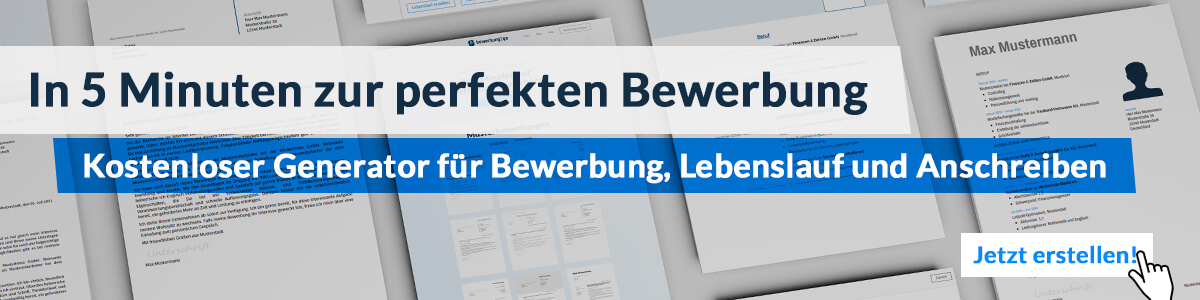 Hier entlang zum kostenlosen Bewerbungsgenerator von bewerbung2goLebenslauf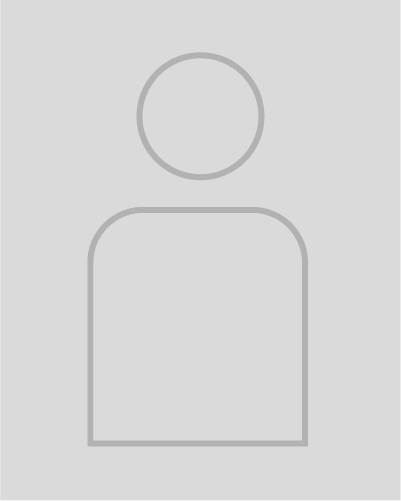 Geburtsdatum / -ort	19.07.1990 in GeburtsortStaatsangehörigkeit	deutschFamilienstand	verheiratetSeit 10.2012	Beispiel GmbH, StandortSoftwareentwicklerinEntwicklung von Softwaremodulen und ApplikationsschnittstellenKundenbetreuung und -beratungEntwicklung von Front- und Backend-Lösungen10.2009 – 09.2012	Universität Muster, StandortStudiengang: Software EngineeringAbschluss: Bachelor of Science08.2000 – 06.2009	Gymnasium Muster, StandortAbschluss: Allgemeine Hochschulreife2018	Softwareentwicklung im Gaming2017	WebdesignSprachkenntnisse	Deutsch, Muttersprache	Englisch, verhandlungssicherEDV	Microsoft Word, Excel, PowerPoint, Outlook, C++, C#Führerschein 	Klasse BMusterstadt, 16.09.2022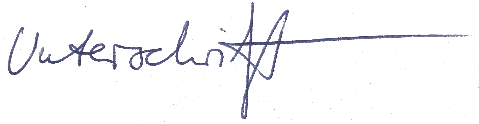 Rosa Panter